О назначении публичных слушаний по проекту генерального плана Ибресинского муниципального округа Чувашской РеспубликиВ соответствии с Градостроительным Кодексом Российской Федерации, Федеральным законом от 06.10.2003 № 131-ФЗ    «Об общих принципах организации местного самоуправления в Российской Федерации», Уставом Ибресинского муниципального округа Чувашской Республики, принятого Решением Собрания Депутатов Ибресинского муниципального округа Чувашской Республики от 18.11.2022 №3/1,  Положением о порядке организации и проведения общественных обсуждений или публичных слушаний по вопросам градостроительной деятельности на территории Ибресинского муниципального округа Чувашской Республики", утвержденного решением Собрания депутатов Ибресинского муниципального округа от 27.04.2023 № 11/3, постановлением администрации Ибресинского муниципального округа Чувашской Республики от 03.04.2023 №324 «О подготовке проекта генерального плана  Ибресинского муниципального округа  Чувашской Республики», в целях соблюдения прав человека на благоприятные условия жизнедеятельности, прав и законных интересов правообладателей земельных участков и объектов капитального строительства, администрация Ибресинского муниципального округа  п о с т а н о в л я е т:Провести  публичные слушания по проекту генерального плана Ибресинского муниципального округа Чувашской Республики (далее-Проект) согласно приложениям к настоящему постановлению в соответствии с графиком проведения публичных слушаний по проекту генерального плана Ибресинского муниципального округа;2. Определить Управление по развитию территорий администрации Ибресинского муниципального округа Чувашской Республики ответственным за проведение публичных слушаний3. Обеспечить опубликование в периодическом печатном издании «Ибресинский вестник» и размещение на официальном сайте Ибресинского муниципального округа Чувашской Республики в информационно-телекоммуникационной сети «Интернет»:1) настоящего постановления;2) Положения о порядке организации и проведения общественных обсуждений или публичных слушаний по вопросам градостроительной деятельности на территории Ибресинского муниципального округа Чувашской Республики, утвержденного решением Собрания депутатов Ибресинского муниципального округа Чувашской Республики от 27.04.2023 №11/3;3) оповещения о начале публичных слушаний.4. В срок не позднее 16 октября 2023 года обеспечить размещение Проекта Генерального Плана Ибресинского муниципального округа Чувашской Республики в Федеральной Государственной Информационной Системе Территориального Планирования (ФГИС ТП);5. В срок не позднее 16 октября 2023 года обеспечить размещение на официальном сайте Ибресинского муниципального округа Чувашской Республики в информационно-телекоммуникационной сети «Интернет» по адресу: https://ibresi.cap.ru/ Проекта Генерального плана Ибресинского муниципального округа Чувашской Республики.Глава Ибресинскогомуниципального округаЧувашской Республики	                                                                                    И.Г. СемёновЕ.В. Александрова2-12-56ГрафикПроведения публичных слушаний по Проекту Генерального Плана Ибресинского муниципального округа Чувашской РеспубликиЧĂВАШ  РЕСПУБЛИКИ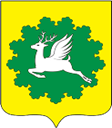 ЧУВАШСКАЯ РЕСПУБЛИКАЙĔПРЕÇ МУНИЦИПАЛИТЕТОКРУГĔН АДМИНИСТРАЦИЙĚЙЫШĂНУ05.10.2023  1103№хула евĕрлĕ Йĕпреç поселокĕАДМИНИСТРАЦИЯИБРЕСИНСКОГО МУНИЦИПАЛЬНОГО ОКРУГАПОСТАНОВЛЕНИЕ05.10.2023 № 1103поселок городского типа ИбресиПриложение к постановлению администрации Ибресинского муниципального округа Чувашской Республики от 05.10.2023 №_1103№Наименование территориального отделаНаименование населенного пунктаДата и время проведения публичных слушанийМесто проведения экспозиции и публичных слушаний1.Айбечскийдеревня Айбечи 25.10.202312.00Айбечский СДК, Ибресинский район, д. Айбечи, ул.Центральная, д.311.Айбечскийдеревня Вудоялы 25.10.202312.00Айбечский СДК, Ибресинский район, д. Айбечи, ул.Центральная, д.312.Андреевский          деревня Андреевка24.10.202314.00Андреевский СДК, Ибресинский район, д. Андреевка, ул. Молодежная, д. 22.Андреевскийдеревня Кошмаш-Тойси 24.10.202314.00Андреевский СДК, Ибресинский район, д. Андреевка, ул. Молодежная, д. 22.Андреевскийдеревня Малое Батырево 24.10.202314.00Андреевский СДК, Ибресинский район, д. Андреевка, ул. Молодежная, д. 22.Андреевскийдеревня Сюрбеевка 24.10.202314.00Андреевский СДК, Ибресинский район, д. Андреевка, ул. Молодежная, д. 22.Андреевскийпоселок Кожакпось 24.10.202314.00Андреевский СДК, Ибресинский район, д. Андреевка, ул. Молодежная, д. 23.Березовскийпоселок Березовка 19.10.202312.00СДК п. Березовка, Ибресинский район, п. Березовкаул. Солнечная, д. 383.Березовскийпоселок Калиновка 19.10.202312.00СДК п. Березовка, Ибресинский район, п. Березовкаул. Солнечная, д. 383.Березовскийпоселок Красная Заря 19.10.202312.00СДК п. Березовка, Ибресинский район, п. Березовкаул. Солнечная, д. 383.Березовскийпоселок Новая жизнь 19.10.202312.00СДК п. Березовка, Ибресинский район, п. Березовкаул. Солнечная, д. 383.Березовскийпоселок Орел 19.10.202312.00СДК п. Березовка, Ибресинский район, п. Березовкаул. Солнечная, д. 383.Березовскийпоселок XI лет Чувашии 19.10.202312.00СДК п. Березовка, Ибресинский район, п. Березовкаул. Солнечная, д. 383.Березовскийпоселок Паральша 19.10.202312.00СДК п. Березовка, Ибресинский район, п. Березовкаул. Солнечная, д. 384.Большеабакасинскийдеревня Большие Абакасы 23.10.202312.00Большеабакасинский СДК, Ибресинский район,д. Большие Абакасы, пер. Мирный, д.154.Большеабакасинскийдеревня Нижние Абакасы 23.10.202312.00Большеабакасинский СДК, Ибресинский район,д. Большие Абакасы, пер. Мирный, д.154.Большеабакасинскийдеревня Шибегечи 23.10.202312.00Большеабакасинский СДК, Ибресинский район,д. Большие Абакасы, пер. Мирный, д.154.Большеабакасинскийдеревня Шоркасы 23.10.202312.00Большеабакасинский СДК, Ибресинский район,д. Большие Абакасы, пер. Мирный, д.154.Большеабакасинскийпоселок Молния 23.10.202312.00Большеабакасинский СДК, Ибресинский район,д. Большие Абакасы, пер. Мирный, д.155.Буинскийпоселок городского типа Буинск 20.10.202314.00Буинский ПДК, Ибресинский район,п. Буинск, ул. Калинина, д. 285.Буинскийпоселок Мирный 20.10.202314.00Буинский ПДК, Ибресинский район,п. Буинск, ул. Калинина, д. 285.Буинскийпоселок Сехнер 20.10.202314.00Буинский ПДК, Ибресинский район,п. Буинск, ул. Калинина, д. 286. Кировскийпоселок Бугуян 23.10.202314.00Бугуянский ЦСДК, Ибресинский район,П. Бугуяны, ул. Кирова, д.86. Кировскийпоселок Спотара 23.10.202314.00Бугуянский ЦСДК, Ибресинский район,П. Бугуяны, ул. Кирова, д.86. Кировскийпоселок Тарнвар 23.10.202314.00Бугуянский ЦСДК, Ибресинский район,П. Бугуяны, ул. Кирова, д.86. Кировскийпоселок Эконом 23.10.202314.00Бугуянский ЦСДК, Ибресинский район,П. Бугуяны, ул. Кирова, д.87.Климовскийсело Климово 24.10.202312.00Климовский ЦСДК, Ибресинский район, с. Климово, ул. Комсомольская, д.147.Климовскийдеревня Тойси-Паразуси 24.10.202312.00Климовский ЦСДК, Ибресинский район, с. Климово, ул. Комсомольская, д.147.Климовскийпоселок Алшихово 24.10.202312.00Климовский ЦСДК, Ибресинский район, с. Климово, ул. Комсомольская, д.147.Климовскийпоселок Мерезень 24.10.202312.00Климовский ЦСДК, Ибресинский район, с. Климово, ул. Комсомольская, д.148.Малокармалинскийсело Малые Кармалы24.10.202316.00Малокармалинский ЦСДК, Ибресинский район, с.Малые Кармалы,ул.Школьная,3а8.Малокармалинскийдеревня Кубня 24.10.202316.00Малокармалинский ЦСДК, Ибресинский район, с.Малые Кармалы,ул.Школьная,3а8.Малокармалинскийпоселок Липовка 24.10.202316.00Малокармалинский ЦСДК, Ибресинский район, с.Малые Кармалы,ул.Школьная,3а8.Малокармалинскийпоселок Малиновка 24.10.202316.00Малокармалинский ЦСДК, Ибресинский район, с.Малые Кармалы,ул.Школьная,3а8.Малокармалинскийпоселок Смычка 24.10.202316.00Малокармалинский ЦСДК, Ибресинский район, с.Малые Кармалы,ул.Школьная,3а9.Новочурашевскийсело Новое Чурашево 25.10.202314.00Новочурашевский центральный сельский Дом культурыИбресинский районс. Новое Чурашево ул. Ленина, дом 32б9.Новочурашевскийдеревня Новое Климово 25.10.202314.00Новочурашевский центральный сельский Дом культурыИбресинский районс. Новое Чурашево ул. Ленина, дом 32б9.Новочурашевскийдеревня Савка 25.10.202314.00Новочурашевский центральный сельский Дом культурыИбресинский районс. Новое Чурашево ул. Ленина, дом 32б9.Новочурашевскийдеревня Сирикли 25.10.202314.00Новочурашевский центральный сельский Дом культурыИбресинский районс. Новое Чурашево ул. Ленина, дом 32б10.Хормалинскийсело Хормалы 25.10.202316.00Хормалинский ЦСДК, Ибресинский район,с. Хормалы, ул. Центральная, д.110.Хормалинскийдеревня Андрюшево 25.10.202316.00Хормалинский ЦСДК, Ибресинский район,с. Хормалы, ул. Центральная, д.110.Хормалинскийдеревня Новые Высли 25.10.202316.00Хормалинский ЦСДК, Ибресинский район,с. Хормалы, ул. Центральная, д.110.Хормалинскийдеревня Хом-Яндобы 25.10.202316.00Хормалинский ЦСДК, Ибресинский район,с. Хормалы, ул. Центральная, д.110.Хормалинскийпоселок Ленино 25.10.202316.00Хормалинский ЦСДК, Ибресинский район,с. Хормалы, ул. Центральная, д.110.Хормалинскийпоселок Первомайск 25.10.202316.00Хормалинский ЦСДК, Ибресинский район,с. Хормалы, ул. Центральная, д.111.Чувашско-Тимяшскийсело Хомбусь-Батырево 23.10.202316.00Чувашско-Тимяшский ЦСДК, Ибресинский район,С. Чувашские Тимяши, ул. Школьная, д.411.Чувашско-Тимяшскийсело Чувашские Тимяши23.10.202316.00Чувашско-Тимяшский ЦСДК, Ибресинский район,С. Чувашские Тимяши, ул. Школьная, д.411.Чувашско-Тимяшскийдеревня Верхнее Кляшево 23.10.202316.00Чувашско-Тимяшский ЦСДК, Ибресинский район,С. Чувашские Тимяши, ул. Школьная, д.411.Чувашско-Тимяшскийдеревня Нижнее Кляшево 23.10.202316.00Чувашско-Тимяшский ЦСДК, Ибресинский район,С. Чувашские Тимяши, ул. Школьная, д.411.Чувашско-Тимяшскийдеревня Русские Тимяши 23.10.202316.00Чувашско-Тимяшский ЦСДК, Ибресинский район,С. Чувашские Тимяши, ул. Школьная, д.412.Ширтанскийдеревня Малый Кукшум 19.10.202314.00Ширтанский ЦСДКИбресинский район,д. Ширтаны, ул.Ленина, д.2а12.Ширтанскийдеревня Сосновка 19.10.202314.00Ширтанский ЦСДКИбресинский район,д. Ширтаны, ул.Ленина, д.2а12.Ширтанскийдеревня Ширтаны 19.10.202314.00Ширтанский ЦСДКИбресинский район,д. Ширтаны, ул.Ленина, д.2а12.Ширтанскийпоселок Костер 19.10.202314.00Ширтанский ЦСДКИбресинский район,д. Ширтаны, ул.Ленина, д.2а12.Ширтанскийпоселок Огонек 19.10.202314.00Ширтанский ЦСДКИбресинский район,д. Ширтаны, ул.Ленина, д.2а12.Ширтанскийпоселок Тымар 19.10.202314.00Ширтанский ЦСДКИбресинский район,д. Ширтаны, ул.Ленина, д.2а113.Ибресинскийпоселок городского типа Ибреси26.10.202312.00Здание Ибресинского Дома Культуры п. Ибреси, ул. Маресьева, д.20